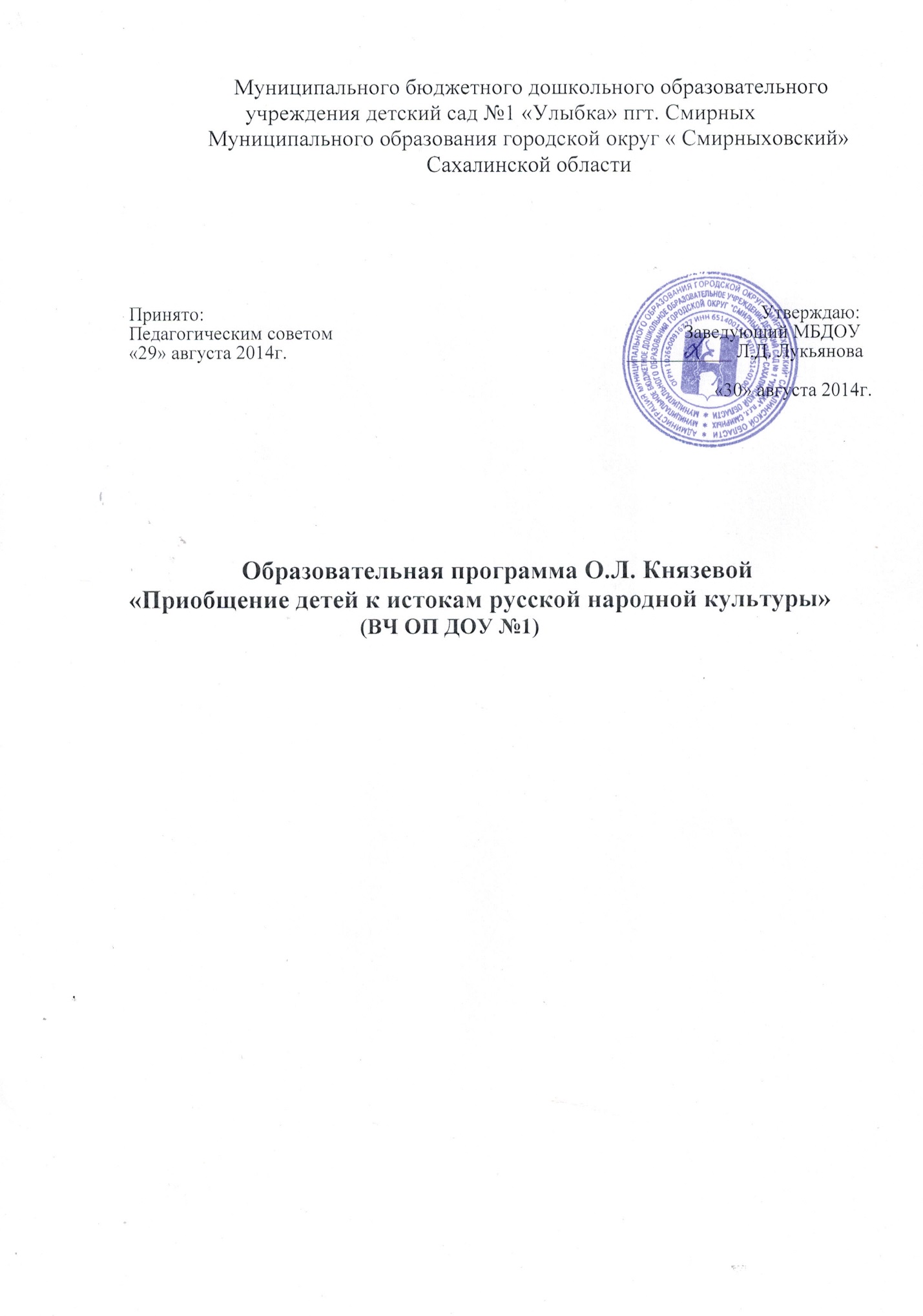 Содержание1. Целевой раздел__________________________________________________________31.1. Пояснительная записка___________________________________________________3-41.2. Планируемые результаты освоения Программы_______________________________42. Содержательный раздел___________________________________________________42.1. Содержание образования по образовательным областям_______________________4-62.2. Формы работы по образовательным областям________________________________6-83. Организационный раздел__________________________________________________93.1. Модель воспитательно- образовательного процесса__________________________9-223.2. Особенности организации предметно-пространственной развивающей среды___22-233.3. Описание материально-технического обеспечения программы________________23-302Аннотация к ОП «Приобщение детей к истокам русской народной культуры» О.Л. КнязевойОбразовательная программа «Приобщение детей к истокам русской народной культуры» О.Л. Князевой определяет новые ориентиры в нравственно – патриотическом воспитании детей, основанные на их приобщении к русскому народному творчеству и культуре. Программа расширяет представления детей о традициях русской народной культуры: места проживания наших предков; быт и основные занятия русских людей; историю одежды, кухни; народные приметы, обычаи, праздники, художественные промыслы, песни, игры.Программа «Приобщение детей к истокам русской народной культуры» способствует познавательному, речевому, художественно – эстетическому, физическому, социально – коммуникативному развитию детей. В основе человеческой культуры лежит духовное начало. Поэтому приобретение ребёнком совокупности культурных ценностей способствует развитию его духовности – интегрированного свойства личности, которое проявляет себя на уровне человеческих отношений, чувств, нравственно – патриотических позиций, то есть в конечном итоге определяет меру его общего развития.1. Целевой раздел1.1. Пояснительная запискаОбразовательная программа «Приобщение детей к истокам русской народной культуры» О.Л. Князевой рассчитана на работу с детьми младшего и старшего дошкольного возраста – с 2 до 7 лет. Оптимальные условия для развития ребёнка – это продуманное соотношение свободной, регламентированной и нерегламентированной деятельности. Объём регламентированной (НОД) деятельности в год составляет 35 часов. В процессе НОД сочетается групповая и индивидуальная работа. Образовательный процесс строится в соответствии с возрастными и психофизиологическими особенностями детей.Цели и задачи реализации ПрограммыЦели:--- расширить представление о жанрах устного народного творчества;--- показать своеобразие и самостоятельность произведения фольклора, богатство и красочность народного языка:--- воспитывать у детей нравственные, трудовые, экологические, патриотические чувства.Цель может быть достигнута при решении ряда задач: --- содействие атмосфере национального быта;--- широкое использование фольклора: песен, загадок, пословиц, поговорок, частушек; --- учить рассказывать русские народные сказки, играть в народные подвижные итеатрализованные игры;--- знать и различать народное искусство, как основу национальной культуры.31.2. Планируемые результаты освоения Программы2. Содержательный раздел2.1. Содержание образования по образовательным областям452.2. Формы работы по образовательным областям67Образовательный процесс в соответствии с индивидуальными и возрастными особенностями детей83. Организационный раздел3.1. Модель воспитательно – образовательного процессаТематическое планированиеМладшая группа910Средняя группа111213Старшая группа14151617Подготовительная к школе группа181920213.2. Особенности организации предметно – пространственной развивающей средыСистема работы по приобщению детей к истокам русской народной культуры требует организаций особых условий, создания обстановки, которая средствами яркой образности и наглядности обеспечивала бы детям особый комплекс ощущений и эмоциональных переживаний. В детском саду педагоги выделили место в старшей группе и оборудовали его в виде комнаты в русской избе, где разместили предметы, наиболее часто упоминающиеся в русских сказках: коромысло, горшки, лапти и т. д. Почему было выбрано место в старшей группе? Так как была осознана необходимость «одушевления избы» и было решено, что Хозяйкой избы станет воспитатель этой группы Л.А. Карпикова, которая ведёт в детском саду кружок «Лапоток» и увлечена этим направлением развития детей. В поисках старинных бытовых предметов участвовали не только сотрудники ДОУ, но и родители воспитанников.Обстановка избы предельно проста, что соответствует тогдашнему деревенскому образу жизни. Вдоль стены тянется лавка, над ней полки- полавочники. В углу обеденный стол. На бечёвке висит лубяная зыбка (люлька - кроватка для младенца), рядом находится прялка, установлена небольшая печь. Отдельно от избы находится колодец. Почти вся хозяйственная утварь , орудия труда сделаны из дерева, т. к. крестьяне занимались деревообрабатывающими ремёслами.Основной задачей педагогов было введение детей в особый самобытный мир путем его действенного познания. Поэтому небольшая печь сделана из лёгкого дерева. её можно перемещать в другое место и обыгрывать с детьми. В старинном сундуке хранятся русские народные костюмы для мальчиков; расшитые сарафаны, кокошники, домашняя одежда русских крестьянок для девочек.В обстановке убранства русской избы воспитатели знакомят детей с народными промыслами всей России. На полках размещены разнообразные произведения – предметы прикладного искусства (Городец, Хохлома, Гжель, Дымка и др.).Таким образом, в русской избе разместились: лапти, корзинки, коромысло; на столе – самовар; на полке – домашняя утварь (кринки, горшки, миски, чугунки и др.); у печки – ухват, кочерга, веник –голик; на полках – предметы прикладного искусства.Для обыгрывания колыбельных песен, потешек, прибауток в избе поместили люльку с куклой-младенцем. Детей встречает Хозяйка избы. В будние дни Хозяйка встречает детей в традиционной домашней одежде русских крестьянок, а в праздники надевает расшитый сарафан и кокошник.Посещения избы детьми младшего возраста посвящаются знакомству с предметами быта, их названиями, предназначением, со способами действий с ними. В старших группах подчёркивается историческая преемственность с современными аналогами. Например: лучина – керосиновая лампа – электрическая лампа и пр. Кроме того, детей знакомят с зависимостью использования предметов от образа жизни людей (крестьяне пользовались лучиной, а более богатые люди – свечами и т. п.). Организация такой деятельности предполагает познавательную активность детей. В качестве подсказки детям загадываются соответствующие загадки, используются пословицы и поговорки.Для организации НОД и самостоятельной деятельности в избе используются игрушки в виде животных, наиболее часто встречающихся в фольклорных произведениях (котик, собачка, петушок, лисичка, мишка). Впервые эти персонажи вводятся в работу с детьми младшего возраста, а со временем, в зависимости от темы, появляются и другие, например персонажи кукольного театра. Дети старшего возраста сами участвуют в пересказе сказки уже знакомых произведений. При этом может быть организована викторина по знакомым сказкам или использован кукольный и пальчиковый театр.22Система занятий в избе может включать не только активное знакомство детей с устным народным творчеством и декоративно-прикладным искусством. Здесь иначе звучат и поются народные песни, частушки, заклички.Чтобы донести до понимания детей короткое фольклорное произведение, ведь в поговорках, закличках, потешках часто употребляются слова, давно не встречающиеся в современной речи, необходимы специальные наглядные средства. Вот почему нужна организация особого рода среды, с помощью которой приобщение дошкольников к устному народному творчеству может сопровождаться демонстрацией соответствующих бытовых предметов, иллюстраций, образцов народных промыслов, национальной одежды.3.3. Материально-техническое обеспечение программыМетодические рекомендации к программеУчебно-методические пособияЭлектронные образовательные ресурсы23ПРОГРАМНО-МЕТОДИЧЕСКОЕ ОБЕСПЕЧЕНИЕ ВОСПИТАТЕЛЬНО-ОБРАЗОВАТЕЛЬНОГО ПРОЦЕССА24252627282930Ранний возрастДошкольный возрастПроявляет интерес к устному народному творчеству (песенки, сказки, потешки, скороговорки), с помощью взрослых рассказывает, договаривает их. Проявляет желание участвовать в театрализованных и подвижных играх, с интересом следит за действиями героев кукольного театра.Знает основные литературные понятия по фольклору;краткое содержание прочитанных литературных произведений;быт и традиции русского народа; песни, частушки, потешки, загадки, пословицы, поговорки, заклички. Умеет рассказывать русские народные сказки, потешки и обыгрывать их;Использует в игре предметы быта русского народа;Создаёт творческие работы по фольклорным произведениямОбразовательная областьСодержание психолого - педагогической работыСоциально-коммуникативное развитие1. Формирование представления о народной культуре; развитие навыков игровой деятельности; формирование гендерной, семейной, гражданской принадлежности; патриотических чувств причастности детей к наследию прошлого.2. Развитие свободного общения со взрослыми и сверстниками.3. Формирование основ безопасности собственной жизнедеятельности в различных видах деятельности.Познавательное развитие1. Расширить представление о жанрах устного народного творчества.2. Воспитывать нравственно-патриотические чувства.3. Формирование целостной картины мира. Приобщение детей к народной культуре (народные праздники и традиции).Содействие атмосферы национального быта. Понимать историческую преемственность с современными аналогами( лучина -керосиновая лампа -электрическая лампа ит.д.).Знакомить детей с зависимостью использования предметов от образа жизни людей, от места их проживанияРечевое развитие1. Широкое использование фольклора: песен, загадок, пословиц, поговорок; развитие устной речи.Способствовать развитию любознательности.2. Пополнять и активизировать словарь детей на основе углубления знаний о русском народном быте, традициях, праздниках, искусстве.3. Развивать умение рассказывать русские народные сказки.Художественно-эстетическое развитие1. Ознакомление детей с народной декоративной росписью.2.Приобщать детей ко всем видам национального искусства: сказки. музыка, пляски3. Знать и различать народное искусство, промыслы. Понимать познавательное значение фольклорного произведения, а также самобытности народных промыслов( мотив, композиция, цветовое решение), связи народного творчества в его различных проявлениях с бытом, традициями, окружающей природой.4. Воспитывать интерес к народному искусству, его необходимости и ценности, уважение к труду и таланту мастеров.Физическое развитие1. Сохранение и укрепление физического и психического здоровья детей.2. Развитие физических качеств и нравственных чувств в русских народных подвижных играх.3. Развитие двигательной активности, самостоятельности и творчества; интереса и любви к русским народным играм.Образовательные областиМладший дошкольный возрастСтарший дошкольный возрастФизическое развитие1. Игровые беседы с элементами движений 2. Игра3. Интегративная деятельность4. Ситуативный разговор 5. Проблемная ситуация1. Игра 2. Беседа3. Рассказ4. Рассматривание 5. Интегративная деятельность6. Физкультурные досуги 7. Спортивные состязания8. Совместная деятельность взрослого и детей тематического характера9. Проектная деятельность 10. Проблемная ситуацияСоциально-коммуникативное1. Игровое упражнение 2. Индивидуальная игра 3. Совместная с воспитателем игра 4.Совместная сосверстниками игра (парная, в малой группе)5. Чтение 6. Беседа7. Наблюдение8. Рассматривание 9. Праздник10. Поручение1. Индивидуальная игра 2. Совместная с воспитателем игра3. Совместная со сверстниками игра 4. Чтение5. Беседа6. Наблюдение7. Педагогическая ситуация 8. Экскурсия9. Ситуация морального выбора10. Проектная деятельность 11. Интегративная деятельность12. Праздник13. Рассматривание 14. Просмотр и анализ мультфильмов, видеофильмов15. Экспериментирование16. Поручение и задание 17. Совместная деятельность взрослого и детей тематического характераРечевое развитие1.Рассматривание 2.Игровая ситуация 3.Дидактическая игра 4.Ситуация общения 5.Беседа 6.Интегративная деятельность 7.Хороводные игры с пением8.Игра- драматизация 9.Чтение 10.Обсуждение 11.Рассказ12.Игра1. Чтение 2. Беседа3. Рассматривание4. Решение проблемных ситуаций5. Игра6. Проектная деятельность 7. Создание коллекций8. Интегративная деятельность9. Обсуждение 10. Рассказ11. Инсценирование12. Ситуативный разговор с детьми13. Сочинение загадок 14. Проблемная ситуация 15. Использование различных видов театраПознавательное развитие1. Рассматривание 2. Наблюдение3. Игра-экспериментирование 4. Исследовательская деятельность5. Развивающая игра6. Ситуативный разговор 7. Рассказ8. Интегративная деятельность9. Беседа10. Проблемная ситуация1. Создание коллекций2. Проектная деятельность 3. Исследовательскаядеятельность4. Экспериментирование 5. Развивающая игра6. Наблюдение7. Проблемная ситуация 8. Рассказ9. Беседа10. Интегративная деятельность11. Экскурсия12. Коллекционирование 13. Моделирование14. Игры с правиламиХудожественно-эстетическое развитие1. Рассматривание эстетически привлекательных предметов 2. Игра3. Организация выставок. Изготовление украшений 4. Слушание соответствующей возрасту народной, деткой музыки 5. Экспериментирование со звуками и материалами1. Изготовление украшений для группового помещения к праздникам, предметов для игры, сувениров, предметов для познавательно-исследовательской деятельности2. Создание макетов, коллекций и их оформление 3. Рассматривание(песком, глиной) 6. Музыкально-дидактическая игра 7. Разучиваниемузыкальных игр и танцев 8. Совместное пениеэстетически привлекательных предметов 4. Игра5. Организация выставок 6. Слушание соответствующей возрасту народной, детской музыки 7. Музыкально-дидактическая игра8. Интегративная деятельность9. Совместное и индивидуальное музыкальное исполнение 10. Музыкальное упражнение11. Попевка, распевка 12. Танец13. Творческое задание14. Концерт- импровизация 15. Музыкальная сюжетная играВозраст детейРегламентированная деятельность (НОД)Нерегламентированная деятельность, минВ деньВ месяцСовместная деятельностьСамостоятельная деятельность2 – 3 года3 – 4 года4 – 5 лет5 – 6 лет6 – 7 лет1 по 10 мин1 по 15 мин2 по 20 мин2 по 20-25 мин2 по 30 минИтого в год: 35 час42 - 45 мин42 – 45 мин42 мин36 – 39 мин33 – 36 мин18 - 24 мин18 – 24 мин18 – 21 мин15 – 21 мин15 – 18 минМесяцНОДСовместная самостоятельная деятельностьВзаимодействие с родителямиСентябрь«Милости просим, гости дорогие»Первое посещение детьми «избы». Знакомство с её Хозяйкой.«Ходит сон близ окон». Знакомство с колыбелькой (люлькой, зыбкой) и колыбельными песнями.1.Сбор урожая на огородах. 2.Изготовление поделок из овощей. 3. Изготовление нарядов для игровой зоны «Ряжение».Октябрь«Чудесный сундучок». Знакомство с сундучком, в котором живут загадки. Загадывание загадок об овощах.1.«Репка». Кукольный театр. 2.Знакомство детей с рукомойником. Повторение потешки «Водичка-водичка, умой моё личико».3. Развлечение «Осень в гости к нам пришла».1.Участие в конкурсе поделок из природного материала «Удивительное рядом».2.Наглядно-информационный материал «Русский фольклор и его значение в развитии ребёнка»Ноябрь«Как у нашего кота». Знакомство детей с обитателем «избы» -котом Васькой. Заучивание потешки «Как у нашего кота».1.Повторение потешки «Как у нашего кота». 2.Дидактическое упражнение «Похвали котика». 3.Игра с котёнком в катушку на ниточкеИзготовление атрибутов театрализованной деятельности по сказке «Репка».Декабрь«Сундучок Деда Мороза». Загадывание загадок о зиме, о зимней одежде.«Уж ты, зимушка-зима». Игровая ситуация «Оденем куклу на прогулку».1.Участие в конкурсе поделок «Мастерская Деда Мороза». 2.Консультация «Одежда по сезону». «Стоит изба из кирпича, то холодна, то горяча». Знакомство с печкой, чугунком,1.Развлечение «Пришла коляда-отворяй ворота». Знакомство детей с Рождеством.1.Помощь в изготовлении чугунков. 2.Наглядно-информационныйЯнварьухватом, кочергой.2. «Фока воду кипятит и как зеркало блестит». Знакомство детей с самоваром. Дидактическая игра «Напоим куклу чаем».материал «Русский фольклор о зиме».Февраль«Гость на гость-хозяйке радость». Знакомство детей с медведем Мишуткой. Лепка посуды1.Показ на фланелеграфе сказки Л.Н. Толстого «Три медведя». 1.Сюжетно-ролевая игра «Напоим куклу чаем».1. Фотовыставка «Мы играем».2. Физкультурный досуг по русским народным играм «Папа и я – спортивная семья».МартХозяйкины помощники. Знакомство детей с предметами обихода-коромыслом, вёдрами, корытом, стиральной доской.1.«Масленица дорогая - наша гостьюшка годовая». Знакомство детей с Масленицей.2. Нет милее дружка, чем родимая матушка». Этическая беседа «Моя любимая мама».1. Участие в подготовки развлечения «Масленица». 2. Чаепитие засамоваром с мамами по русским народным традициям.Апрель«Петушок – золотой гребешок». Знакомство детей с новым персонажем – Петушком. Разучивание потешки о петушке.1. «Приди, весна, с радостью». Разучивание заклички «Весна, весна красная».2. Театрализованная деятельность по сказке «Заюшкина избушка».1. «Весенняя неделя добра». Изготовление скворечников; весенние поделки. 2. Наглядная информация «Русский фольклор весной».Май«Трень – брень, гусельки». Знакомство с русским народным инструментом – гуслями.1. Кукольный театр по сказке «Кот, лиса и петух».2. «Здравствуй, солнышко-колоколнышко!». Разучивание потешки про солнышко.3. Прощание с «избой». Дидактическая игра «Чудесный сундучок». Прощание детей с Хозяйкой до осени.1. Помощь в посадке цветочных клумб; оформлении детских участков.МесяцНОДСовместная самостоятельная деятельностьВзаимодействие с родителямиСентябрь1. «Во саду ли, в огороде». Разучивание потешки «Наш козёл». Дидактическая игра «Что растёт в саду и огороде». Загадывание загадок об овощах и о фруктах.2. Коровушка и бычок. Знакомство детей с домашними животными. Разучивание потешки про корову и бычка.1. «Чудесный мешочек». Повторение песенки – потешки «Наш козёл». Дидактическая игра «Чудесный мешочек».2. Лепка овощей из солёного теста. Раскрашивание овощей после высыхания.3. «Приглашаем в гости к нам». Игра-упражнение «Вежливое обращение к гостям». Повторение потешек о козле, коровушке, бычке.1. Сбор урожая на огородах.2. Поделки из овощей.Октябрь1. «Бычок – чёрный бочок». Повторение потешки про бычка. Знакомство со сказкой «Бычок – чёрный бочок, белые копытца».2. Знакомство со сказкой «Гуси – лебеди». Разучивание потешки «А тари, тари, тари».1. «Чудесный сундучок». Дидактическая игра «Кто спрятался?» (отгадывание загадок о домашних животных). Повторение попевок и потешек о домашних животных.2. Сюжетно – ролевая игра «Магазин овощей». 3. Подвижная игра «Гуси – лебеди».1. Участие в конкурсе детских поделок из природного материала «Удивительное рядом».2. Консультация «Устное народное творчество, как выразительное средство в речевом развитии детей».Ноябрь1. «Сошью Маше сарафан». Знакомство с женской русской народной одеждой. 2. «Золотое веретено». Знакомство с1.Развлечение «Осенины».2. Чтение сказки «Золотое веретено» 3. П/и «Жмурки».1. Участие в развлечении «Осенины». 2. Наглядная информация «Народныйфольклор осени».предметами обихода – прялкой и веретеном.Декабрь1.»Зимовье зверей». Знакомство со сказкой «Зимовье зверей». Повторение песенки «Как на тоненький ледок». 2. «Одень зверей». Аппликация по готовым формам. Самостоятельный пересказ сказки «Зимовье зверей».1. «Здравствуй, зимушка- зима». Загадки о зиме. Разучивание русской народной песенки «Как на тоненький ледок».2. «Сею, сею, посеваю, с Новым годом поздравляю!». Знакомство с праздником Нового года. Разучивание колядки «Щедровочка».3. «Лисичка – сестричка». Пальчиковый театр по сказке «Лисичка – сестричка и серый волк».1. Помощь в подготовке к Новому году. 2. Заучиваниеколядок и стихов к празднику.3. Участие в конкурсе детских поделок «Мастерская Деда Мороза».Январь1.»Сундучок Деда Мороза». Беседа «Подарки Деда Мороза». Разучивание заклички «Мороз, мороз, не морозь мой нос».1. Развлечение «Рождественские святки».2. Вечер зимних загадок.3. п/и «Снежная крепость».4. «Петушок – золотой гребешок». Упражнение в вежливом обращении к гостью. Дидактическая игра «Похвали Петушка». Кукольный театр «Петушок и бобовое зёрнышко».1. Участие в подготовке развлечения «Рождественские святки».2. Изготовление атрибутов к развлечению.3. Участие в вечере зимних загадок.4. Наглядная информация «Русский фольклор зимы».Февраль1. «Волшебные спицы». Знакомство со спицами и вязанием на них. Беседа о шерстяных изделиях и о том откуда берётся шерсть (козья, овечья).1. «Лиса и козёл». Дидактическая игра «Похвали лису». Повторение потешек о домашних животных. Игра -драматизация «Лиса и козёл».2. «Сарафан для1. Вязание одежды для кукол из шерстяных ниток. 2. Физкультурный досуг «Папа и я – спортивная семья». 3. «Бабушкин сундук». Помощь впополнении русской2. «Масленица дорогая – наша гостьюшка годовая». Знакомство с Масленицей. Разучивание песенки «Блины».лисички». Ручной труд. Аппликация из шерстяных цветных ниток.3. «Весёлые ложки». Знакомство с предметами обихода – деревянными ложками. Загадывание загадок о животных.«избы» старинными вещами.Март1. «При солнышке – тепло, при матушке – добро». Беседа о маме с включением пословиц и поговорок. Составление рассказа «Какая моя мама». Пение песенок о маме.2. «Весна, весна, поди сюда!». Рассказ о старинных обычаях встречи весны. Загадывание загадок о весне. Заучивание заклички о весне.1. Развлечение «Масленица дорогая – наша гостьюшка годовая».2. «Лисичка со скалочкой». Знакомство с предметом обихода – скалкой. Настольный театр «Лисичка со скалочкой».3. «Пришла весна!». Повторение заклички о весне. Коллективная аппликация из цветных лоскутков «Пришла весна».1. Участие в подготовки и проведении развлечения «Масленица» и праздника «8 – Марта».2. «За самоваром». Чаепитие по русским народным традициям.3. Участие в выставке детских рисунков «Весна, весна, поди сюда!».Апрель1. «Шутку шутить – людей насмешить». Знакомство с потешным фольклором – дразнилками, скороговорками.2. Русская свистулька. Рассказ о глиняной свистульке. Лепка свистулек.1. «Небылица – небывальщина». Знакомство с небылицами. Разучивание и самостоятельное придумывание небылиц.2. «Чудесный сундучок». Раскрашивание свистулек. Дидактическая игра «Угадай по звуку». Слушание народных мелодий.3. «Крошечка – Хаврошечка». Просмотр мультфильма по сказке1. Наглядная информация «Русский фольклор весной».2. Выращивание семян цветов.«Хаврошечка».Май1. Времена года. Рассказ о временах года с использованием соответствующих загадок. Повторение закличек, песенок о временах года.2. «Волшебная палочка». Узнавание знакомых сказок по отрывкам из них, иллюстрациям, предметам.1. Русская балалайка. Знакомство с балалайкой. Пословицы и поговорки о балалайке.2. Игра с Колобком. Самостоятельное творческое развитие сюжета сказки «Колобок».3. Прощание с «избой». Знакомство детей с новой сказкой (по выбору Хозяйки). Прощальное чаепитие.1. Участие в организации чаепития.2. Помощь в посадке цветочных клумб .МесяцНОДСамостоятельная деятельностьВзаимодействие с родителямиСентябрь1. «Гуляй, да присматривайся». Рассказ о первом осеннем месяце, его приметах. Разучивание песенки – попевки «Восенушка – осень».2. «Вершки да корешки». Знакомство со сказкой «Мужик и медведь».1. Дидактическая игра «С какого дерева детки?» (плоды, листья). 2.Дидактическая игра «Вершки да корешки».3. Вечер загадок. 4. П/и «Гуси – лебеди».5. Игровая ситуация «На обед винегрет».1. Сбор урожая на огородах; ягод в лесу.2. Сбор природного материала для поделок.3. Участие в выставке «Самая интересная поделка из овощей».Октябрь1. «Хлеб – всему голова». Беседа «Откуда хлеб пришёл?». Знакомство со старинными орудиями труда – цепом и серпом. Пословицы и поговорки о хлебе. 2. «Октябрь пахнет капустой». Беседа о1. Знакомство с предметами обихода – деревянным корытцем, тяпкой. 2. Повторениепопевки «Восенушка – осень».3. Игра – драматизация по сказке «Заяц – хваста». Разучивание1. Консультация «Устное народное творчество, как выразительное средство в речевом развитии детей».2. Участие в конкурсе детских поделок из природного материала «Удивительноехарактерных для октября явлениях природы, народных обычаях и праздниках (Покров).потешки «Зайчишка – трусишка».4. Лепка кондитерских изделий из солёного теста.5. П/и «Жмурки».рядом».Ноябрь1. «Друг за дружку держаться – ничего не бояться». Рассказывание сказки «Крылатый, мохнатый да масленый». Беседа о взаимовыручке и поддержке.2. Гончарные мастеровые. Дидактическая игра «Что как называется?». Рассказ о гончарном промысле. Знакомство со сказкой «Лиса и кувшин».1. Развлечение «Капустник».2. Беседа о страхе. Пальчиковый театр по сказке «У страха глаза велики».3. «Знаешь ли ты сказки?». Литературная викторина по сказкам.4. С/р игра «Магазин кондитерских изделий».5. П/и «Горшок»1. Участие в подготовке развлечения «Капустник».2. Фотовыставка «Приобщение детей к истокам русской народной культуры».3. «Бабушкин сундук». Пополнение русской «избы» старинными вещами.Декабрь1. «Здравствуй, зимушка – зима!». Беседа о характерных особенностях декабря с использованием пословиц, поговорок. Разучивание заклички «Ты Мороз, Мороз, Мороз».2. «Пришла коляда – отворяй ворота». Рассказ о рождественских праздниках и колядовании. Разучивание колядки.1. «С Новым годом со всем родом!». Беседа о традициях празднования Нового года. Пение колядок.2. «Новогодняя игрушка». Ручной труд.3. «Проказы старухи зимы». Вечер загадок о зиме. Повторение заклички «Ты Мороз, Мороз, Мороз».4. Игра драматизация по сказке «Лиса и рак». 5.П/и «Два Мороза».1. Разучивание с детьми стихов и колядок к праздникам.2. Наглядная информация «Русский фольклор зимой».3. Участие в конкурсе поделок «Мастерская Деда Мороза».4. Помощь в организации Новогоднего праздника.1. «Хороший город Городец». Рассказ о городе Городце и городецкой росписи. Пение частушек.1. Развлечение «Рождественские святки».2. «Гуляй, да присматривайся».1. Участие в подготовке развлечения «Рождественские святки».ЯнварьБеседа о характерных особенностях января.3. Просмотр мультфильма по сказки «Морозко». 4. «Лиса – обманщица». Викторина по сказкам. Разыгрывание сюжета сказки «Лисичка – сестричка и серый волк».5. Дидактическая игра «Составь узор». Составление узоров из готовых форм по городецкой росписи.2. Изготовление атрибутов к развлечению.3. Участие в выставке детских рисунков «Зимушка хрустальная».Февраль1. «Гуляй, да присматривайся». Беседа о характерных особенностях февраля. Чтение сказки «Два Мороза».2. «Ой ты, Масленица!». Рассказ о Масленице. Пение обрядовых песен.1. Сказка для Кузи. Самостоятельное рассказывание детьми сказок. Словесная игра «Аюшки».2. Письмо Нафане. Составление детьми письма Нафане – другу домовёнка Кузи. Повторение обрядовых песен, посвящённых Масленице.3. Праздник «Ой ты, Масленица». 4.Физкультурный досуг «Папа и я – спортивные друзья». 5. П/и «Горелки»1. Помощь в подготовке праздника «Масленица». 2. Участие в физкультурномдосуге «Папа и я – спортивные друзья».Март1. «Нет милее дружка, чем родимая матушка». Беседа о маме. Изготовление поделки в подарок маме.2. «Гуляй, да присматривайся». Беседа о характерных признаках весны.1. Изготовление поделок в подарок маме.2. Рисование «Весна – красна» Повторение заклички о весне «Жаворонки, прилетели».3. Праздник «8 Марта».1. Испечь печенье «Жаворонки», бублики.2. «За самоваром». Чаепитие по русским народным традициям.3. Участие в выставке детских рисунков «Весна – красна».Разучивание заклички о весне «Жаворонки, прилетите».4. «Мудрёному и счастье к лицу». Прослушивание сказки «Семилетка». Загадывание загадок.5. С/р игра «Моя семья».Апрель1. «Шутку шутить – людей насмешить». Знакомство с потешным фольклором. Составление детьми потешного рассказа. Загадывание загадок о весенних явлениях. 2. «Апрель ленивого не любит, проворного голубит». Рассказ о весенних полевых работах. Самостоятельный посев детьми семян.1. «Небылица в лицах, небывальщина». Развлечение с русскими народными небылицами.2. «Весна, весна, поди сюда!». Пение закличек о весне. Словесное упражнение «Какие краски и для чего нужны весне».3. «Чудо – писанки». Рисование на объёмной форме(скорлупе яйца). Знакомство с искусством миниатюры на яйце (славянскими писанками).4. Красная горка. Знакомство с традициями народных гуляний на Пасхальной неделе. Словесные игры. Пение частушек. 5.Литературная викторина по русским народным сказкам.1. Участие в развлечениях «Небылица в лицах, небывальщина», Красная горка.2. Выращивание семян цветов.3. Наглядная информация «Русский фольклор весной».1. «Победа в воздухе не вьётся, а руками достаётся». Рассказ о войнах – защитниках Отечества. Чтение сказки «Каша из топора».2. «А за ним такая1. Игра – драматизация «Каша из топора».2. «Весна красна цветами». Повторение закличек, песенок, пословиц о весне. Отгадывание1. Участие в физкультурном досуге.2. Помощь в посадке цветочных клумб.3. Фотовыставка «Приобщение детей к истокам русской народнойМайгладь – ни морщинки не видать». Знакомство детей с различными способами глажения белья. Загадывание загадок о предметах обихода.загадок.3. Кукольный театр по сказке Н. Павловой «Под кустом».4. Коллективная аппликация из лоскутков «Русская изба».5. Прощание с «избой». Словесные народные игры. Рассказывание докучных сказок. Пение частушек.6. Физкультурный досуг на основе русских народных игр.культуры».МесяцНОДСамостоятельная деятельностьВзаимодействие с родителямиСентябрь1. «Восенушка – осень – сноп последний косим». Беседа о первом осеннем месяце, его особенностях и приметах. Повторение заклички «Восенушка – осень».2. «Хлеб – всему голова». Беседа о старинных способов уборки хлеба. Знакомство с жерновами и их использованием.1. Повторение примет осени и заклички «Восенушка – осень». 2. «К худой голове своего ума не приставишь». Беседа об уме и о глупости. Знакомство со сказкой «Про Филю». Словесная игра «Филя и Уля».3. «Град на усть Оки». Рассказ о Нижнем Новгороде. Прослушивание русских народных песен (в грамзаписи). 4. Повторение пословиц и поговорок о хлебе.5. «Снедь Московская: хлебы». Рисование натюрморта.1. Сбор урожая на огородах, ягод в лесу.2. Заготовка природного материала для поделок и семян для подкормки птиц зимой.3. Участие в выставке «Самая интересная поделка из овощей». 4.Наглядная информация «Русский фольклор осенью для развития детей 6-7 лет».1. «Октябрь – грязик – ни колеса, ни полоза не любит». Беседа о1. Повторение пословиц об осени.2. «Злое истребление». Рассказ о монголо–1. Участие в конкурсе поделок «Удивительное рядом».Октябрьхарактерных приметах октября. Рассказ о народном празднике Покрове. 2. «Камень град». Знакомство с легендами о строительстве Нижегородского кремля – пограничной крепости Московского государства.татарском нашествии и предания о граде Китеже. Знакомство со старинным оружием. 3. «Золотая осень». Рисование природы Сахалина.4. П/и «Совушка – сова».5. «Удивительное рядом». Конкурс поделок из природного материала.2. Консультация «Приобретение детьми культурного богатства русского народа».3. «Бабушкин сундук». Пополнение русской «избы» старинными вещами.Ноябрь1. Синичкин день. Заключительная беседа об осени. Рассказ о праздниках Синичкин день и Кузьминки.2. «Где живёт перо Жар-птицы?». Знакомство детей с хохломской росписью и её традициями («кудрина», «травка»).1. «Чудо – чудное, диво – дивное – Золотая Хохлома». Рисование декоративной посуды по мотивам хохломской росписи. 2. «Большой урожай рябины – морозная зима». Пословицы и народные приметы о рябине.3. Развлечение «Рябинник».4. П/и «Жмурки». 5. Игра – викторина«Восенушка – осень» (пословицы, поговорки, загадки, заклички, песни, народные приметы).1.Участие в развлечении «Рябинник».2. Участие в игре-викторине «Восенушка- осень».Декабрь1. «Зима – не лето,- в шубу одета». Беседа о характерных особенностях зимы. Использование русской народной песенки «Как на тоненький ледок».2. Снегурочка – внучка Деда Мороза. Чтение сказки «Снегурочка». Прослушивание фрагментов оперы Н.А. Римского – Корсакова1. «Светит, да не греет». Беседа о разных источниках освещения. Показ теневого театра.2. «Пришёл мороз – береги ухо и нос». Просмотр мультфильма по сказке В.Ф. Одоевского «Мороз Иванович». Загадывание загадок о морозе.3. Повторение песенки «Как на тоненький ледок».1.Участие в конкурсе детских поделок «Мастерская Деда Мороза». 2.Помощзь в организации праздника Нового года.3.Наглядная информация «Русский фольклор зимой»«Снегурочка» (в грамзаписи).4. «Мастерская Деда Мороза». Ручной труд: новогодние поделки. 5. П/и «Два Мороза».Январь1. «Пришла Коляда накануне Рождества». Беседа о рождественских праздниках, святочных гаданиях. Пение песенок.2. «Зимние узоры». Знакомство с творчеством вологодских кружевниц.1. «Пришла Коляда накануне Рождества». Развлечение.2. Зимний спортивный праздник.3. «Морозные узоры». Рисование декоративное по мотивам кружевоплетения.4. «Дело мастера боится». Чтение сказки «Семь Симеонов». Дидактическая игра «Кому что нужно для работы»..Повторение пословиц о труде и мастерстве.1. Подготовка атрибутов к праздникам. 2.Участие в развлечении «Пришла Коляда накануне Рождества». 3.Участие в спортивном празднике.Февраль1. «Гжель прекрасная». Знакомство с гжельским художественным промыслом.2. «На героя и слава бежит». Рассказ о русских богатырях.1. «Гжель прекрасная». Самостоятельное рисование детьми гжельских узоров.2. Физкультурный досуг «Папа и я – спортивные друзья». 3. «Масленица Прасковейка, встречаем тебяхорошенько!». Беседа о Масленице. Пение песен, частушек.4. Праздник «Ух ты, Масленица!».1. Участие в физкультурном досуге.2. Участие в подготовке праздника «Ух ты, Масленица!».3. Фотовыставка «Приобщение детей к истокам русской народной культуры».Март1.«Сердце матери лучше солнца греет». Этическая беседа о маме с включением народных пословиц и поговорок.2. «Живёт в народе песня». Беседа о русской народной песне. Знакомство с пословицами и поговорками о1. Русская матрёшка. Рассказ о матрёшке. Разучивание частушек. 2. Поэзия народного костюма. Рассказ о народном костюме. Прослушивание русских народных песен (в грамзаписи). 3. «Грач на горе – весна на дворе». Беседа о русских обычаях встречи весны. Пение1. Заучивание с детьми пословиц, закличек, песен о весне.2. Испечь пряники, бублики.3. «За самоваром». Чаепитие по русским народным традициям.песне. Разучивание русской народной песни «Ой, вставала я ранёшенько».закличек о весне.4. «Шутку шутить – людей насмешить». Беседа о народном юморе. Словесная игра «Путаница».5. П/и «Горелки».Апрель1. Красная горка. Рассказ о Пасхе. Словесные народные игры «Садовник», «Бирюльки».2. «Путешествие на златогривой чудо – тройке». Знакомство детей с образом коня в русском народном декоративно – прикладном творчестве (городецкая, палехская, хохломская роспись). Рассказ о мастерах Палеха.1. «Шутку шутить – людей насмешить». Развлечение (докучные сказки, скороговорки, дразнилки, игры). 2.Повторение словесных и народных игр «Садовник», «Бирюльки».3. Прослушивание народных песен, воспевающих русскую тройку (в грамзаписи). 4. «Чудо – писанки». Рисование на объёмнойформе (скорлупе яиц). 5. Праздник «Пасха». 6. Самостоятельная посадка и выращивание семян цветов.1. Участие в празднике «Пасха». 2. Выращивание семян цветов.3. Наглядная информация «Русский народный фольклор весной».Май1. «Человек без Родины, что соловей без песни». Заключительная беседа о прошлом родного края и героях – земляках. 2. Прощание с «избой». Заключительная беседа о русскойизбе и национальной кухне.1. Просмотр диафильмов о героях ВОВ.2. Коллективное изготовление панно из лоскутков «Русская кухня».3. Литературная викторина по русским народным сказкам. Игра – драматизация. 4. «Край родной, навек любимый». Экскурсия в лес. Русские подвижные игры на открытом воздухе.5. Посадка цветов, оформление клумб.1. Участие в литературной викторине.2. Помощь в оформлении цветочных клумб.№АвторНазваниеКоличество1Князева О.Л., Маханева М.Д.Приобщение детей к истокам русской народной культуры. Образовательная программа.12Куприна Л.С., Бударина Т.А.Знакомство детей с русским народным творчеством. Методическое пособие.1№НазваниеКоличество1CD-ROM. Ознакомление с предметным и социальным окружением во второй младшей группе детского сада. (Дыбина О.В.)12CD-ROM. Ознакомление с предметным и социальным окружением в средней	группе детского сада. (Дыбина О.В.)13CD-ROM. Ознакомление с предметным и социальным окружением в старшей группе детского сада. (Дыбина О.В.)14CD-ROM. Ознакомление с предметным и социальным окружением в подготовительной к школе группе детского сада. (Дыбина О.В.)15CD-ROM.	Практическая	энциклопедия	дошкольного работника.          Изобразительное	искусство	для дошкольников.	Натюрморт,         пейзаж,         портрет. (Краснушкин Е.В.)16CD-ROM.Русские народные сказки.67Аудио-кассета. Русские народные сказки.68Издательство «Учитель». Ягоды. Грибы. Компакт-диск для компьютера: наглядно-дидактический материал.19Аудиоэнциклопедия «Как жили на Руси»1ОСНАЩЕНИЕ ДОУОСНАЩЕНИЕ ДОУОСНАЩЕНИЕ ДОУОСНАЩЕНИЕ ДОУАвторНазваниеКоличество1Нищева Н.В.День России. День Конституции. День народного единства. Праздничное оформление интерьеров ДОУ. Музыкальный зал.1СОЦИАЛЬНО-КОММУНИКАТИВНОЕ РАЗВИТИЕСОЦИАЛЬНО-КОММУНИКАТИВНОЕ РАЗВИТИЕСОЦИАЛЬНО-КОММУНИКАТИВНОЕ РАЗВИТИЕСОЦИАЛЬНО-КОММУНИКАТИВНОЕ РАЗВИТИЕСОЦИАЛЬНО-КОММУНИКАТИВНОЕ РАЗВИТИЕМетодические пособияМетодические пособияМетодические пособияМетодические пособияМетодические пособия1Буре Р.С.Социально-нравственное воспитание дошкольников. Для занятий с детьми 3-7 лет. ФГОС.Методическое пособие22Колобанова А.И.Проект «Герои дней воинской славы». Старший дошкольный возраст.13Патриотическое воспитание детей дошкольного возраста. Ознакомление с событиями Великой Отечественной войны 1941-1945 годов.14РивинаЗнакомим дошкольников с семьей и родословной 2-7 лет1Наглядно-дидактические пособияНаглядно-дидактические пособияНаглядно-дидактические пособияНаглядно-дидактические пособияНаглядно-дидактические пособия1Азбука безопасности. Один дома.Демонстрационный материал12Две столицы. Картотека предметных картинок. Выпуск 19.Наглядный дидактический материал13Ермакова И.А.Поиграй со мной, мама!1ПОЗНАВАТЕЛЬНОЕ РАЗВИТИЕПОЗНАВАТЕЛЬНОЕ РАЗВИТИЕПОЗНАВАТЕЛЬНОЕ РАЗВИТИЕПОЗНАВАТЕЛЬНОЕ РАЗВИТИЕПОЗНАВАТЕЛЬНОЕ РАЗВИТИЕМетодические пособияМетодические пособияМетодические пособияМетодические пособияМетодические пособия1Веракса Н.Е.Ознакомление с природой. Система работы в средней группе детского сада.Методическое пособие22Веракса Н.Е.Познавательно-исследовательская деятельность дошкольников. Для занятий с детьми 4-7 лет. ФГОС.33Веракса Н.Е.Проектная деятельность дошкольников. Для занятий с детьми 5-7 лет. ФГОС.Методическое пособие34Вохринцева С.В.Урожай «Овощи»Методическое пособие15Дыбина О.В.Ознакомление с предметным и социальным окружением. Средняя группа. ФГОС.Методическое пособие26Дыбина О.В.Ознакомление с предметным и социальным окружением. Старшая группа. ФГОС.Методическое пособие2Дыбина О.Б.Что было до… Игры-Путешествие в прошлое предметов.77Крашенников Е.Е.Развитие познавательных способностей дошкольников 4-7 лет. ФГОС.38Ознакомление с предметным и социальным окружением. СистемаМетодическое пособие1работы в подготовительной группе.9Соломенникова О.А.Ознакомление с природой в детском саду. Первая младшая группа. ФГОС.Методическое пособие110Толкачева Ю.В., Ступикова Л.Г.Игротека. Выпуск 7. Колесо истории. Игра-путешествие во времени.111Толкачева Ю.В., Ступикова Л.Г.Игротека. Выпуск 8. Музей прошлого. Игра-путешествие в мир рукотворных вещей.112Шорыгина Т.А.Беседы о домашних и декоративных птицах2Наглядно-дидактические пособияНаглядно-дидактические пособияНаглядно-дидактические пособияНаглядно-дидактические пособияНаглядно-дидактические пособия1Беседы по картинкам «Весна. Лето». Комплект наглядных пособий для дошкольных учреждений и начальной школы.Демонстрационный материал12Ботякова О.А.Картотека предметных картинок. Выпуск 20. Часть 1. Традиционный костюм в культуре народов России.Наглядный дидактический материал13Бунеев Р.Н., Бунеева Е.В., Вахрушев А.А.Наглядный и раздаточный материал для дошкольников. Часть 1. Овощи, фрукты, ягоды.Наглядный и раздаточный материал14Бунеев Р.Н., Бунеева Е.В., Вахрушев А.А.Наглядный и раздаточный материал для дошкольников. Часть 2. Деревья, грибы, цветы.Наглядный и раздаточный материал15Бунеев Р.Н., Бунеева Е.В., Вахрушев А.А.Наглядный и раздаточный материал для дошкольников. Часть 11. Животные.Наглядный и раздаточный материал16Бунеев Р.Н., Бунеева Е.В., Вахрушев А.А.Наглядный и раздаточный материал для дошкольников. Часть 5. Одежда, обувь.Наглядный и раздаточный материал17Бунеев Р.Н., Бунеева Е.В., Вахрушев А.А.Наглядный и раздаточный материал для дошкольников. Часть 4. Посуда.Наглядный и раздаточный материал18Бунеев Р.Н., Бунеева Е.В., Вахрушев А.А.Наглядный и раздаточный материал для дошкольников. 10. Птицы.Наглядный и раздаточный материал19Бытовая техника. Дидактический материал «Окружающий мир».Дидактический материал1В деревне. Серия «Рассказы по картинкам».Дидактический материал110Васильева И.Мир вокруг нас «Фрукты».Дидактический материал111Васильева И.Познаем окружающий мир «Фрукты».Дидактический материал112Вохринцева С.В.Весна. Дидактический материал «Окружающий мир»Дидактический материал113Вохринцева С.В.Посуда. Дидактический материал «Окружающий мир»Дидактический материал114Вохринцева С.В.Садовые цветы. Дидактический материал «Окружающий мир»Дидактический материал115Вохринцева С.В.Окружающий мир «Деревья и листья»Дидактический материал116Вохринцева С.В.Окружающий мир «Дикие животные». Формат А3.Дидактический материал117Вохринцева С.В.Окружающий мир «Насекомые-1» (ФГТ) ДМ-29Демонстрационный материал118Вохринцева С.В.Окружающий мир «Насекомые-2» (ФГТ) ДМ-30Демонстрационный материал119Вохринцева С.В.Окружающий мир «Птицы» (ФГТ) ДМ-33Демонстрационный материал120Вохринцева С.В.Окружающий мир «садовые цветы» (ФГТ) ДМ-34Демонстрационный материал121Времена года (плакаты в коробке)Дидактический материал122Времена года. Серия «Рассказы по картинкам».Дидактический материал123Герои сказок. Серия «Мир в картинках»Дидактический материал124Демонстрационные картинки СУПЕР Птицы домашние и декоративные. 16 демонстрационных картинок с текстом (173*220 мм)Демонстрационный материал125Демонстрационные картинки «Птицы России» 16 картинок с текстом на обороте + 16 раздаточных карточекДемонстрационный материал126Демонстрационный материал «Овощи»Демонстрационный материал127Демонстрационный материал «Ягоды»Демонстрационный материал128Демонстрационный материал «Домашние птицы»Демонстрационный материал129Демонстрационный материал «Насекомые»Демонстрационный материал130Демонстрационный материал «Фрукты»Демонстрационный материал131Дерягина Л.Б.Растения и животные России132Дидактический материал «Ягоды».Дидактический материал133Домашние животные. Серия «Мир в картинках».Дидактический материал134Домашние животные и птицыНаглядно-дидактическое пособие129Емельянова Э.Откуда что берется? Хлеб. Наглядно-дидактическое пособие для детей младшего возрастаНаглядно-дидактическое пособие1Животные – домашние питомцы. Серия «Мир в картинках».Дидактический материал130Игра «Цветы. Лесные, луговые, садовые».1Инструменты домашнего мастера. Серия «Мир в картинках».Дидактический материал131Как предки одежду шили132Картинки «Наша Родина – Россия»133Картотека предметных картинок. Выпуск 18. Одежда. Обувь. Головные уборы.Наглядный дидактический материал134Картотека предметных картинок. Выпуск 4. Животные наших лесов, домашние животные, их детеныши.Наглядный дидактический материал135Карточки для развития ребенка «Деревья России».136Карточки для развития ребенка «Дикие животные».137Карточки для развития ребенка «Домашние животные».138Карточки для развития ребенка «Домашние птицы» (мамы и дети).139Карточки для развития ребенка1«Зима, весна, лето, осень».40Карточки для развития ребенка «Насекомые».141Карточки для развития ребенка «Овощи на грядке».142Карточки для развития ребенка «Профессии и ремесла».143Карточки для развития ребенка «Транспорт».144Карточки для развития ребенка «Ягоды».1Колобок. Серия «Рассказы по картинкам».Дидактический материал145Куликовский Д.Мир вокруг нас «Садовые цветы».Дидактический материал1Курочка Ряба. Серия «Рассказы по картинкам».Дидактический материал146Лото «Животные»147Лото «Кто что ест»148Мир растений-2/Разрезные карточки. Деревья и кустарники. Полевые растения. Комнатные растения. Грибы.Разрезные карточки149Мир человека-1/Разрезные карточки. Продукты питания. Посуда. Мебель. Одежда.Разрезные карточки150Нефедова К.Мебель151Нищева Н.В.Картотека предметных картинок. Выпуск 7. Первоцветы, полевые, луговые, садовые цветы.Наглядный дидактический материал152Нищева Н.В.Картотека предметных картинок. Выпуск 9. Домашние, перелетные, зимующие птицы.Наглядный дидактический материал153Нищева Н.В.Картотека предметных картинок. Выпуск 16. Мебель. Посуда.Наглядный дидактический материал154Нищева Н.В.Картотека предметных картинок. Выпуск 18. Одежда. Обувь. Головные уборы.Наглядный дидактический материал155Нищева Н.В.Картотека предметных картинок. Садовые и лесные ягоды. Комнатные растения. Выпуск 6.Наглядный дидактический материал1Овощи. Серия «Мир в картинках».Дидактический материал1Овощи и фрукты (плакаты в коробке)Дидактический материал1Окружающий мир «народное творчество-2» НД-50Дидактический материал1Посуда. Серия «Мир в картинках».Дидактический материал156Птицы обитающие на территории нашей страны.Демонстрационный материал157Расскажите детям 3-7 лет о грибах (карточки для занятий в детском саду и дома)Карточки	для занятий в детском саду и дома158Расскажите детям 3-7 лет о деревьях (карточки для занятий в детском саду и дома)Карточки	для занятий в детском саду и дома159Расскажите детям 3-7 лет о лесных животных (карточки для занятий в детском саду и дома)Карточки	для занятий в детском саду и дома160Расскажите детям 3-7 лет о птицах (карточки для занятий в детском саду и дома)Карточки	для занятий в детском саду и дома161Расскажите детям 3-7 лет о рабочих инструментах (карточки для занятий в детском саду и дома)Карточки	для занятий в детском саду и дома162Расскажите детям 3-7 лет о хлебе (карточки для занятий в детском саду и дома)Карточки	для занятий в детском саду и дома163Рассказы по картинкам. Мой дом.1Репка. Серия «Рассказы по картинкам».Дидактический материал1Родная природа. Серия «Рассказы по картинкам».Дидактический материал164Серия интегрированных занятий для детей старшего дошкольного возраста по ознакомлению с бытом и традициями Руси (+ репродукции).165Смирнова Т.В.Ребенок познает мир166Съедобные грибы. Дидактический материал «Окружающий мир».Дидактический материал1Теремок. Серия «Рассказы по картинкам».Дидактический материал1Фрукты. Серия «Мир в картинках».Дидактический материал1Цветы. Серия «Мир в картинках».Дидактический материал167Шалаева Г.А.Мир вокруг нас168Шапиро А.И.Секреты знакомых предметов. Нитка, веревка, канат.269Шапиро А.И.Секреты знакомых предметов. Свеча.170Шапиро А.И.Секреты знакомых предметов. Труба.271Шорыгина Т.А.Беседы о тайге и ее обитателях172Шорыгина Т.А.Домашние животные173Ягоды лесные. Наглядно-дидактическое пособие для занятий с детьми 3-7 лет.Наглядно-дидактическое пособие1РЕЧЕВОЕ РАЗВИТИЕРЕЧЕВОЕ РАЗВИТИЕРЕЧЕВОЕ РАЗВИТИЕРЕЧЕВОЕ РАЗВИТИЕРЕЧЕВОЕ РАЗВИТИЕМетодические пособияМетодические пособияМетодические пособияМетодические пособияМетодические пособия1Нищева Н.В.Формирование навыка пересказа у детей дошкольного возраста. Образовательные ситуации на основе текстов русских народных сказок.Методическое пособие12Титаренко В.А.Практический материал к сказкотерапии и развитию речи дошкольников.Многофункциональ ное пособие13Ушакова О.Д.Загадки, считалки и скороговорки.14Аникина В.ПРусские народные сказки15Лащевская О.Большая книга русских сказок1Наглядно-дидактические пособияНаглядно-дидактические пособияНаглядно-дидактические пособияНаглядно-дидактические пособияНаглядно-дидактические пособия1Вохринцева С.В.Сказка за сказкой «Гуси-лебеди»Демонстрационный материал12Вохринцева С.В.Сказка за сказкой «Курочка Ряба»Демонстрационный материал13Вохринцева С.В.Сказка за сказкой «Бычок – смоляной бочок»Демонстрационный материал14Вохринцева С.В.Сказка за сказкой «Как коза избушку построила»Демонстрационный материал15Вохринцева С.В.Сказка за сказкой «Кот и петух»Демонстрационный материал16Вохринцева С.В.Сказка за сказкой «Лиса и волк»Демонстрационный материал17Карточки для развития ребенка «Герои сказок»18Карточки расскажи сказку: Колобок, Волк и семеро козлят.19Книжка с пазлами «Заюшкина избушка»110Книжка с пазлами «Колобок»111Книжка с пазлами «Репка»112Книжка с пазлами «Теремок»113Мамы всякие нужны. Демонстрационные картины с методическими рекомендациями по обучению дошкольников рассказыванию.Демонстрационный материал1ХУДОЖЕСТВЕННО-ЭСТЕТИЧЕСКОЕ РАЗВИТИЕХУДОЖЕСТВЕННО-ЭСТЕТИЧЕСКОЕ РАЗВИТИЕХУДОЖЕСТВЕННО-ЭСТЕТИЧЕСКОЕ РАЗВИТИЕХУДОЖЕСТВЕННО-ЭСТЕТИЧЕСКОЕ РАЗВИТИЕХУДОЖЕСТВЕННО-ЭСТЕТИЧЕСКОЕ РАЗВИТИЕМетодические пособияМетодические пособияМетодические пособияМетодические пособияМетодические пособия1Бианки В.Синичкин календарь.12Гербова В.В.Книга ля чтения в детском саду и дома. 2-4 года.13Гербова В.В.Книга для чтения в детском саду и дома. Хрестоматия 5-7 лет.Пособие24Гербова В.В., Ильчук Н.П.Книга для чтения в детском саду и дома. Хрестоматия 4-5 лет.Пособие15Гербова В.В., Ильчук Н.П.Книга для чтения в детском саду и дома. Хрестоматия 2-4 года.Пособие36Дыбина О.Б.Предметный мир как средство формирования творчества детей.Методические рекомендации77Комарова Т.С.Детское художественное творчество.Пособие28Комарова Т.С.Народное искусство в воспитании детей.29Комарова Т.С., Савенков А.И.Коллективное творчество дошкольников.210Комарова Т.С.Развитие художественных способностей дошкольников 3-7 лет. ФГОС.Методическое пособие111Никита Кожемяка112Слизкова Т.Б.Хрестоматия для старших113Соломенникова О.А.Радость творчества. Ознакомление детей 5-7 лет с народным искусством.214Театральная деятельность в детском саду115Халезова Н.Б.Декоративная лепка в детском саду.116Хрестоматия для чтения детям 1-3 лет.1Наглядно-дидактические пособияНаглядно-дидактические пособияНаглядно-дидактические пособияНаглядно-дидактические пособияНаглядно-дидактические пособия1Вохринцева С.В.Окружающий мир: «Музыкальные инструменты: духовые». НД-51Дидактический материал12Вохринцева С.В.Окружающий мир: «Музыкальные инструменты: струнные». НД-53Дидактический материал13ВохринцеваРаскраска «Росиночка». Хохломская1роспись.4ВохринцеваРаскраска «Росиночка». Гжель-215ВохринцеваРаскраска «Росиночка». Дымковская роспись.16ВохринцеваРаскраска «Росиночка». Полохов майданская роспись.17Вохринцева С.В.Учимся рисовать «Гжель-1» УЧ-1Дидактический материал18Вохринцева С.В.Учимся рисовать «Гжель-3» УЧ-3Дидактический материал19Гжель. Орнаменты и изделия (плакаты в коробке)Дидактический материал110Городецкая роспись по дереву. Серия «Мир в картинках».111Дымковская игрушка. Серия «Мир в картинках».112Каргополь. Серия «Мир в картинках».113Картины русских художников. Ф.Васильев., И.Шишкин. Формат А3.Демонстрационный материал114Картины русских художников. В.Васнецов., И. Билибин. Формат А3.Демонстрационный материал115Конкевич С.И.Картотека предметных картинок. Выпуск 8. Музыкальные инструменты.Наглядный дидактический материал116Краснушкин Е.В.Мир искусства. Пейзаж. (4-7 лет)Демонстрационный материал117Краснушкин Е.В.Мир искусства. Сказка в русской живописи. 5-9 лет.Демонстрационный материал118КурочкинаЗнакомим с натюрмортом: цикл «Большое искусство – маленьким»/Детство.Демонстрационный материал119Музыкальные инструменты. Наглядно-дидактическое пособие для занятий с детьми 3-7 лет.Наглядно-дидактическое пособие120Мурычева Н.Н.Картотека предметных картинок. Выпуск 33. Песенки-загадки о музыкальных инструментах.Наглядный дидактический материал121Набор обучающих карточек «Музыкальные инструменты».122Набор обучающих карточек «Шедевры художников».123Полохов – Майдан (плакаты в коробке)Дидактический материал124Учимся рисовать «Хохломская роспись – 2» УЧ-12.Дидактический материал125Филимоновская свистулька (плакаты в коробке)Дидактический материал126Хохлома (плакаты в коробке)Дидактический материал1ФИЗИЧЕСКАЯ КУЛЬТУРАФИЗИЧЕСКАЯ КУЛЬТУРАФИЗИЧЕСКАЯ КУЛЬТУРАФИЗИЧЕСКАЯ КУЛЬТУРАФИЗИЧЕСКАЯ КУЛЬТУРАМетодические пособияМетодические пособияМетодические пособияМетодические пособияМетодические пособия1Степаненкова Ю.Я.Сборник подвижных игр 2-7 лет. ФГОС.Методическое пособие32Теплюк С.Н.Игры-занятия на прогулке с малышами. ФГОС.Методическое пособие1